                                            Мамин праздник.Цели1.Воспитывать чувство уважения и любви к близким людям.2.Вовлекать родителей в проведение классных мероприятий.3.Содействовать развитию способностей каждого ребёнка.Оборудование: Школьный класс празднично украшен гирляндами из цветов и шаров. На доске фотографии мам,  рисунки на тему «Моя мама». Ход мероприятия:1 ученик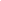 Воспеваю то, что вечно ново, И хотя совсем не гимн пою, Но в душе родившееся слово Обретает музыку свою.  2ученикСлово это сроду не обманет, В нем сокрыто жизни существо, В нем – исток всего. Ему конца нет. Я произношу его: МАМА! ВедущийДорогие наши мамы! Сегодня в День матери, мы приветствуем вас и хотим порадовать своими выступлениями, сюрпризами.  В нашей стране День матери в праздничном календаре появился недавно. Но несмотря на то, что этот праздник молодой, он занял особое место среди отмечаемых в нашей стране праздников.  Это говорит о том, что все люди почитают и любят матерей. Словом «мать» называют и свою Родину, чтобы подчеркнуть, что она по-матерински относится к своим детям. Во многих странах отмечается День матери. Люди поздравляют своих мам, приезжают к ним в гости, дарят подарки, устраивают для них праздник. Мы тоже решили сделать для вас такой праздник, чтобы показать, как мы вас любим и ценим.    Дорогие наши мамы! Вам мы дарим песню в исполнении Гариповой Альфиры.1 ученик Разные дети живут на планете, Но мам своих любят все дети на свете Бывает, что мы и не слушаем мам, А мамы нас учат хорошим делам. 2 ученикА мамы нас учат, как добрыми быть, Как Родину нашу беречь и любить. Мамы все могут, мамы помогут, Мамы умеют все понимать. 3 ученикДорогие наши мамы, Мы и сами признаем, Что, конечно, не всегда мы Хорошо себя ведем. 4 ученикМы вас очень, очень любим, Будем добрыми расти. И всегда стараться будем Хорошо себя вести. ВедущийМама  учит нас быть мудрыми, дает советы, заботится о нас, оберегает. Давайте поиграем в игру «Ма-моч-ка!». Я буду задавать вопрос, а вы хором отвечайте: «Мамочка!». Только дружно и громко!  Игра “Мама”.Кто пришёл ко мне с утра
Кто сказал: “Вставать пора!” Мама!Завтрак кто с утра сварил?
Чаю в чашку кто налил?Мама! Кто косички мне заплёл? 
Целый дом один подмёл? Мама!Кто меня поцеловал? Мама!Кто ребячий любит смех?
Кто на свете лучше всех?  Ведущий: А теперь, дорогие гости, послушайте наши частушки.Ведущий Мама- это человек, с которым можно всем поделиться, она всегда поймёт, даст добрый совет, пожалеет и никогда не осудит. С мамой всегда легко, с ней никогда не почувствуешь себя одиноким. У каждого ребёнка должна быть мама.ИнсценировкаВокруг стола на стульях сидят дети в масках котёнка, щенка и поросёнка.Рассказчик: Поросёнок, котёнок, щенокСели учить урок.Вот котёнок книжку взял.Котёнок: Мяу, мяу!Рассказчик: Он сказал.Котёнок: Это значит: ма-ма.Щенок: Нет, приятель, ты не прав.Здесь написано: «Гав-гав».А это значит: ма-ма.Поросёнок: Если верить букварю,Здесь написано: «Хрю-хрю».Это значит: ма-ма.Ведущий Дорогие наши мамы! Вам мы дарим песню в исполнении  Фасхутдиновой Айгуль(«Отчего и почему»)Ведущий : Игра на флейте. Исполняет Карпишин Данила Ведущий:    Мам надо радовать примерным поведением, хорошими отметками. Дарить им цветы, часто говорить “большое спасибо” и ничем не расстраивать. А если уж случилось, что ненароком обидели вы маму, то не стесняйтесь попросить прощения. Морщинки на лицах ваших мам появляются от того, что вы чем-то их огорчили.
    С помощью волшебных слов можно даже грустной или обиженной маме вернуть хорошее расположение духа, поднять настроение.      А сейчас мы приглашаем вас, дорогие  мамы, на игровую программу. В игре принимают участие 2 команды.( по4 мамы, по4 ребёнка)  1.Первый наш конкурс называется «РОМАШКА» («Скажи доброе слово о маме»)Детям выдаются лепестки ромашки, вырезанные из бумаги. Они на них пишут самые добрые слова о своей маме. Затем каждый читает написанное, оформляется  «ромашка».  Мы недаром  добрые слова писали и читали. Думаю, что в жизни вы их своим мамам будете говорить как можно чаще, не забывайте об этом.  2. Следующий наш конкурс  «Хозяюшка». У каждой команды шарик и веник. . Ваша задача- провести шарик между кеглями, стараясь не сбить кегли и прийти к команде. Как же обойтись без помощников? Участвуем так: первый участник-мама, следующий – ребёнок. Побеждает команда, которая быстрее придёт к финишу .
 3. Конкурс «Пословицы»Тут пословицы написаны, только без конца. Давайте я буду читать, а вы заканчивайте:Нет милее дружка,………………………….(чем   родная матушка)При солнышке тепло, при матери…………………………..(добро)Какова матка,…………………………..(таковы и детки)Птица рада весне, а …………………………….(младенец матери)Без отца полсироты,…………………………………….(а без матери и вся сирота)Самое ценное и дорогое на свете-  …………..(это мать и отец)  4 Конкурс «Чуткое сердце»Вызываются по 1 маме с каждой команды.Говорят, мама сердцем чувствует своё дитя. Каждая мама с завязанными глазами потрогав только ручки детей  или головки, должна выбрать своего ребёнка.5. Конкурс пятый“Школьное меню”. В ресторане “Школьник” предлагается меню:   котлета “Опять двойка”;   геометрический картофель;   коктейль “Химическая реакция”;   пирожное “Классное”;   салат “Отличник”.Задача участников описать из чего приготовлены эти блюда.

Игра со зрителями. Назовите школьные предметы на букву “П”. (Можно на любую другую букву).

Игра со зрителями. Назовите песни, где встречается слово “мама”.
6.Конкурс: “Букет для мамы”.    Все наши мамы в любое время года очень любят цветы.  Наша игра так и называется : “Узнай цветок”. Цветы дарят людям радость. И летом они не наскучат, и зимой приносят нам свежесть и теплоту.Отгадываем названия цветков:    Этот цветок похож на перевёрнутый головной убор: именуют его “лала”, “лола”, “ляля”. Какое же настоящее название у этого цветка?                                                                  (тюльпан)    Этот цветок называют сестрой милосердия. Его народные названия: поповник, белоголовник, Иванов цвет. Этот цветок считают национальным символом в России.                                                                    (ромашка)    В народе этот цветок называют бобыльником, переполохом, звон травой.                                                                                   (василёк)     В народе этот цветок называют девичьей красой, горожанкой. А ещё говорят, что природа дарит силу и яркость тем, кто не боится жизненных невзгод.                                                                                      (гвоздика)    Цветок солнца – так называют его. В Россию он попал из Голландии.                                                                                       (подсолнух)Вот и получился букет для мамы.7 конкурс– «Мамы - сказочницы» 
А теперь давайте вспомним, какие сказки вы рассказывали своим детям. По очереди каждая команда называет одну сказку. Не повторяемся. Последняя сказка за командой – победа в конкурсе. 
В конце подводятся итоги. У нас не было проигравших. Победили все! Главное – участие! Для всех участниц были приготовлены призы. Ведущий Вот и подошёл к концу наш праздник. Я думаю он понравился всем, так как он был посвящён самому дорогому человеку- маме! Любите своих мам, помогайте, заботьтесь о них, говорите им чаще добрые слова, больше улыбайтесь в ответ, не обижайте грубым словом или делом. Ведь мама одна, а не вечна. Радуйте маму не только в праздники, а каждый день.Мы весёлые подружки,
Мы танцуем и поём, 
А сейчас мы вам расскажем, 
Как мы с мамами живём.
Галя вымыла полы,
Катя помогала,
Только жалко – мама снова
Всё перемывала. 
Папа мне решил задачу, 
В математике помог,
Мы потом решали с мамой
То, что он решить не смог.Закопчённую кастрюлю
Лена чистила песком,
Два часа в корыте Лену
Мыла бабушку потом.
Маме утром наша Мила 
Две конфеты подарила,
Подарить едва успела,
Тут же их сама и съела.Мы вам спели, как сумели,
Мы ведь только дети,
Зато знаем, наши мамы -
Лучше всех на свете.Пусть звенят повсюду песни
Про любимых наших мам.
Мы за всё, за всё, родные,
Говорим: “Спасибо вам!”. В этот день, милая мама,
Прими поздравленья от нас, от детей.
Для нас ты как прежде самая главная,
Хотя мы и стали немного взрослей.Ты - самая добрая женщина в мире,
Нигде нет на свете прекраснее глаз,
И руки твои, как огромные крылья,
Всегда охраняют от напасти нас.Из цветной бумаги 
Вырежу кусочек. 
Из него я сделаю 
Маленький цветочек. 
Мамочке подарок 
Приготовлю я. 
Самая красивая 
Мама у меня!   (Дети дарят подарки мамам)От чистого сердца с большим уваженьем
Сегодня примите от нас поздравленья.
Мы рады поздравить и вам пожелать
Все также трудиться, все также дерзать.От чистого сердца с большим уваженьем
Сегодня примите от нас поздравленья.
Мы рады поздравить и вам пожелать
Все также трудиться, все также дерзать.Не стареть душой и внешне
Быть цветущей, как и прежде.
Огонек души хранить, жить, по-прежнему, любить.
Быть красивой, как всегда, вам на долгие года.Песня «Солнечный круг»